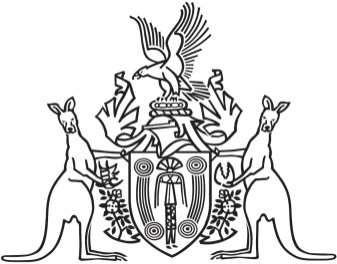 Northern Territory of AustraliaGovernment GazetteISSN-0157-8324No. G49	5 December 2018Christmas/New Year PublicationThe Office of the Parliamentary Counsel will be closed from Tuesday 25 December to Tuesday 1 January inclusive.The last General Gazette for 2018 will be published on Wednesday 19 December.The first General Gazette for 2019 will be published on Thursday 3 January.Special gazettes can be published up to 12 noon on Monday 24 December and from Wednesday 2 January 2019.General informationThe Gazette is published by the Office of the Parliamentary Counsel.The Gazette will be published every Wednesday, with the closing date for notices being the previous Friday at 4.00 pm.Notices not received by the closing time will be held over until the next issue.Notices will not be published unless a Gazette notice request form together with a copy of the signed notice and a clean copy of the notice in Word or PDF is emailed to gazettes@nt.gov.au Notices will be published in the next issue, unless urgent publication is requested.AvailabilityThe Gazette will be available online at 12 Noon on the day of publication at https://nt.gov.au/about-government/gazettesUnauthorised versions of Northern Territory Acts and Subordinate legislation are available online at https://legislation.nt.gov.au/Northern Territory of AustraliaHealth Services ActTop End Health ServiceAppointment of Service AdministratorI, Natasha Kate Fyles, Minister for Health, under section 66(1) of the Health Services Act, appoint Graham Douglas Symons to administer the Top End Health Service from the date of this instrument to 30 June 2019.Dated 21 November 2018N. K. FylesMinister for HealthNorthern Territory of AustraliaHealth Services ActCentral Australia Health ServiceAmendment of Appointment of Service AdministratorI, Natasha Kate Fyles, Minister for Health, under section 66(1) of the Health Services Act and with reference to section 43 of the Interpretation Act, amend the instrument entitled "Central Australia Health Service Appointment of Service Administrator" dated 14 June 2018 by omitting "31 December 2018" and inserting instead "30 June 2019".Dated 21 November 2018N. K. FylesMinister for HealthPolice Administration ActSale of GoodsNotice is hereby given that pursuant to Section 166 of the Police Administration Act, the following property as shown on the attached schedule has been in the possession of the Officer in Charge, Police Station, Peter McAulay Centre, for a period in excess of 3 months and this property will be sold or otherwise disposed of in a manner as determined by the Commissioner of Police, if after twenty-eight (28) days from the publication of this notice the property remains unclaimed.John AtkinA/SuperintendentOperational Support Directorate30 November 2018Notification of Subordinate LegislationNotice is given of the making of the following subordinate legislation, effective from the date specified:For copies of legislation please direct your request to the Print Management Unit, email pmu.ntg@nt.gov.au or phone (08) 8999 6727.Northern Territory of AustraliaCrown Lands ActProclamationI, Vicki Susan O'Halloran, Administrator of the Northern Territory of Australia, acting with the advice of the Executive Council, under section 76(1)(d) of the Crown Lands Act, revoke the reservation of land namely Reserve No. 1444 reserved by proclamation dated 19 April 1974 and published in Australian Government Gazette No. 36 dated 30 April 1974.Given under my hand and the Public Seal of the Northern Territory of Australia on 29 November 2018V. S. O'HalloranAdministratorBy Her Honour’s CommandM. P. F. GunnerChief Ministeracting forMinister for Infrastructure, Planning and LogisticsExhibit numberItem Description510367/001/005“My Little Angel” silver bracelet510309/001Makita 18V angle grinder495899/002Powertech 120watt folding solar panel494356/003Red Milwaukee 125mm battery operated grinder514060/001514060/002514060/0031x grey fishing rod, Sport Fisher Angler / Snapper combo with KS60 reel with green line1x black fishing rod, Rovex Altus rod + reel with grey line.1x bronze fishing rod Medallion + Penn 750 reel/green line513406/001Gents silver coloured ring with grooves513400/001Blue Garmin watch513399/001Silver Pandora charm bracelet with 8 charms512896/0011 x black Sony digital camera512855/0011 x bronze coloured ring514765/002$3.25514645/001NZ$10.00514612/001/001$24.05514286/001US$20.00514149/002$1.10513852/002$30.90513651/001/001$3.40513580/003$10.00513483/002$0.85513409/002$30.00513405/002$35.10513280/002$0.75513000/002$50.00512997/003$15.15460473/003$0.20518350/0011 x white Telstra mobile phone514765/001Blue wallet and contents514615/001Brown/purple wallet and contents514612/001Black Aviator wallet and contents514457/001Black Telstra mobile514439/001Silver iPhone514415/001Bronze Samsung mobile514306/001Silver Samsung mobile514291/001514291/002514291/003Black Ogio backpack and contentsJBL headphoneWhite headphones514149/001Blue wallet and contents514142/001514142/002Black KindleBlack Samsung tablet514138/001514138/002514138/003514138/004514138/005514138/006Black iPhoneBlack iPhoneBlack Samsung mobileBlack Samsung mobileWhite Telstra mobileBlack Optus mobile514099/001Silver Alcotel mobile514075/001Grey Samsung mobile514008/001White Oppo mobile513889/0011 x White XAOMI mobile phone513852/003513852/004513852/005513852/006Silver Telstra mobileBlack Oppo mobileSilver Telstra mobileGold Oppo mobile513852/001Wallet513799/001White Alcotel mobile513758/001Black Telstra mobile513651/001Black wallet and contents513621/001Black wallet and contents513608/001513608/002513608/003Brown leather wallet and contentsSA MDLLiquor land gift voucher513580/001513580/002Grey Samsung mobileCommonwealth bankcard513559/001513559/002513559/003513559/004Folder with various documentsSilver iPadGold iPadSilver iPad513513/001White iPhone513489/001Black Alcatel A3 mobile phone513483/001513483/003White hand bag and contentsBlack Oppo mobile513439/001Folder containing personal paperwork513438/001Black Oppo mobile513409/001Black Laura Jones hand bag and contents513406/001Brown wallet and contents513404/001Silver HP laptop513403/001Silver Kona mobile513401/001Black Onix tablet513365/001Blue Meizu mobile513359/001513359/002513359/003513359/004513349/005513349/006Black/white Telstra ZTE Blade A112 mobile phoneBlack Telstra ZTE F327S – mobile phoneWhite Konka mobile in black flip caseBlack Telstra ZTE Blade A475 mobile phoneBlack Samsung Galaxy mobile phoneWhite Telstra ZTE Blade A112513327/014Black suitcase containing clothes513306/001513306/002513306/003Black OPPO mobile phoneWhite Telstra ZTE Blade A112 mobile phoneBlue Honor mobile phone513280/001Black purse 513064/001Black iPhone513001/001513001/002Black Samsung Galaxy S7Black HTC mobile phone513000/001Black wallet and contents512997/001512997/002Black purseNSW licence512950/001512950/002Black Telstra mobile phoneGold/white Alcatel mobile phone512846/001Silver Samsung S7 Edge 511123/002511123/003511123/004Wallet and contentsBlack Alcatel mobileSilver Telstra mobile505862/002Samsung TAB A in black case505315/009HTC mobile phone with cracked screen505105/001Black HUAWEI mobile phone504005/001Black Telstra Mobile502987/001502987/002502987/0031 x large black crossbow mechanism1 x small black crossbow rifle mechanism1 x crossbow rifle with bow bar + 3 arrows501793/002Grey iPhone501140/012Costume jewellery - 4 x gold rings 3 with black stones, 1 with clear stone;1x part bracelet;1x box belly button studs501140/011501140/0132 x phone chargersBlack iPhone500318/001500318/003iPhone XMicrosoft Surface Studio computer497993/003497993/007iPhoneTelstra ZTE mobile495899/001MacBook Pro487189/001Black smart phone481750/016481750/017481750/019481750/020Black Alcotel mobileGold iPhoneSilver iPhonePink iPhone480891/0021 x white Telstra phone468109/001White iPhone468106/006Garmin GPS455865/001455865/002455865/003Black Telstra phoneBlack HUAWEI mobile phone3 x mobile phone (2 x Telstra+ 1 x Huawei)448426/001S&W knife428093/0031 x Black Telstra mobile phone428093/0011 x Silver Hewlett Packard laptop computer214120/001Silver iPad516907/001CBC 32.20 RSS S/N 663413513757/001513757/002513757/003Crossman Phantom .177 S/N # N13X00218Marlin .22 RBA S/N # MM36818CMaverick Arms 12g SBA S/N # M122042512872/0011 x replica Beretta model semi automatic506603/002Mauser 25.06 Remington RBA S/N 18957503517/001503517/002Ruger .22cal RBA S/N 11687574Ammunition497065/001497065/002Baikal 12g SSB S/N 96055240Stoeger 12g SUO S/N 19213208472458/003Savage Arms .22 RBA S/N # J515066470599/004Black Luger 9MM514747/001Grey Shimano MTB514678/001Red/black Diamondback Mason MTB514546/001Black MGP scooter514325/001Silver Flight MTB514064/001Black/red Hardrock bike513988/001Black/white Kona MTB513903/001White/maroon Hyper mountain bike513900/001White/purple child’s Southern Star bicycle513740/001Silver/black Merida Matts MTB513719/001Red/brown Holland vintage cruiser bicycle513435/001White/red Rhythm BMX/child bike513084/0011 x blue Nitro BMX 513038/0021 x red ladies bike with brown seat513038/0011 x blue Magna bike with basket512849/0011 x grey/black mens mountain bike 512780/001Black/blue Traverse Nitro bike512778/001Grey Mongoose Rockadile ladies bike with child seat514431/001NT 793933 – silver Ford Festiva hatch back514366/003Keys for NT CB19VF514366/001NT CB19VF – silver Toyota Camry sedan513798/001Nil Rego – blue Crossfire Mustang quad bike498673/001NT CB80NG – silver Ford Falcon 495404/001NT 419341 – silver Toyota Corolla sedanSubordinate LegislationCommencement detailsEmpowering ActLocal Court Amendment Regulations 2018Date of this GazetteLocal Court ActNorthern Territory 
of AustraliaVicki Susan O'Halloran AdministratorBy Her Honour 
the Administrator
of the Northern 
Territory of Australia